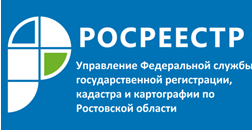 Пресс-релиз27.09.2018Управление Росреестра по Ростовской области продолжает проверки межевых планов в рамках федерального государственного надзора в области геодезии и картографии. Статистика о проверках межевых планов (август 2018).В целях обеспечения достоверности сведений Единого государственного реестра недвижимости в части описания местоположения границ земельных участков, исключения случаев нарушения прав граждан и юридических лиц по причине некачественного проведения кадастровых работ, выявления и пресечения нарушений требований законодательства Российской Федерации о геодезии и картографии, а также повышения эффективности федерального государственного надзора в области геодезии и картографии Управлением Росреестра по Ростовской области организована работа по проведению сотрудниками государственного геодезического надзора мониторинга межевых планов, представленных для осуществления государственного кадастрового учета, до завершения правовой экспертизы, проводимой государственными регистраторами прав.Управлением Росреестра по Ростовской области на регулярной основе проводится мониторинг межевых планов, подготовленных кадастровыми инженерами для осуществления государственного кадастрового учета. Вместе с тем, с 1 августа 2018 года государственный геодезический надзор выведен на новый уровень, позволяющий существенно снизить количество случаев включения в кадастр недвижимости недостоверных сведений о местоположении границ земельных участков.Начальник отдела геодезии и картографии Управления Росреестра по Ростовской области Германов С. М: «Цель проверок – обеспечить  предупреждение, выявление и пресечение нарушений требований законодательства кадастровыми инженерами при проведении кадастровых работ. На данном этапе наибольшее количество нарушений выявлено в части недостоверности указываемых кадастровыми инженерами сведений о координатах пунктов использованной геодезической основы, состояния геодезических пунктов, сведений о результатах поверки средств измерений, использования установленных методов  измерений и схем геодезических построений, а также  соблюдения требований к точности определения координат характерных точек границ земельных участков. Наша задача повысить ответственность кадастровых инженеров за результат кадастровых работ, который они предоставляют заказчикам – гражданам, юридическим лицам, органам государственной власти и местного самоуправления».Выявление перечисленных нарушений законодательства в сфере геодезии свидетельствует о несоответствии подготовленного кадастровым инженером межевого плана предъявляемым требованиям и является основанием для принятия государственным регистратором прав решения о приостановлении осуществления государственного кадастрового учета на основании пункта 7 части 1 статьи 26 Федерального закона от 13.07.2015 № 218-ФЗ «О государственной регистрации недвижимости».В августе текущего года, с 06.08.2018. по 17.08.2018, Управлением проведена выборочная проверка  139 межевых планов. В 47 межевых планах (32%) выявлены нарушения обязательных требований законодательства о геодезии, в том числе: - сведения об использованных пунктах государственной геодезической сети получены кадастровым инженером из неустановленных источников, что с учетом существующих правил обращения с такой информацией не может свидетельствовать о ее достоверности – 17; - использование кадастровым инженером выписки из каталога координат пунктов государственной геодезической сети, выданной уполномоченной организацией другому лицу, при отсутствии оснований для правомерной передачи сведений данному кадастровому инженеру – 14;- воспроизведение в межевом плане недостоверных значений координат пунктов государственной геодезической сети - 11; - указание кадастровым инженером  пунктов государственной геодезической сети, отсутствующих в каталоге координат и высот МСК-61 – 2; - привязка к несохранившимся пунктам государственной геодезической сети – 3;- указание в межевом плане неполных реквизитов свидетельства о поверке оборудования, что влечет невозможность его идентификации в Федеральном информационном фонде по обеспечению единства измерений - 17;- использование геодезических средств измерений, не прошедших ежегодную поверку – 5;  - воспроизведение в межевом плане недостоверных сведений об использованных картографических материалах  - 4.Например, кадастровым инженером Балахонской Натальей Владимировной в межевом плане, подготовленном для осуществления государственного кадастрового учета земельного участка, расположенного в Ростовской области, указано на использование в качестве исходных данных топографической карты, номенклатурный номер которой идентифицирует Волоконовский район Белгородской области.Ненадлежащая работа кадастровых инженеров при определении применимых пунктов государственной геодезической сети приводит к внесению в межевой план недостоверных данных, описывающих местоположение границ земельных участков.Описанная ситуация наиболее опасна в тех случаях, когда сведения о границах смежных земельных участков, земель общего пользования не внесены в Единый государственный реестр недвижимости, либо были подготовлены с ошибками.В результате проверок межевых планов: - приняты решения о приостановлении государственного кадастрового учета по 47 заявлениям; - в органы прокуратуры для рассмотрения направлены материалы о совершении административного правонарушения, предусмотренного частью 4 статьи 14.35 КоАП РФ (внесение кадастровым инженером заведомо ложных сведений в межевой план), в отношении 10 кадастровых инженеров;- в Южное межрегиональное территориальное управление Федерального агентства по техническому регулированию и метрологии направлены материалы о совершении административного правонарушения, предусмотренного частью 1 статьи 19.19 КоАП РФ (нарушение законодательства об обеспечении единства измерений), в отношении 5 кадастровых инженеров;- в саморегулируемые организации кадастровых инженеров для проведения проверки направлены материалы в отношении 7 кадастровых инженеров.В целях проведения проверки по выявленным фактам неоднократного использования оборудования, не прошедшего поверку, и отражения в межевых планах недостоверных сведений о дате выдачи свидетельства о поверке в органы прокуратуры и Южное межрегиональное территориальное управление Федерального агентства по техническому регулированию и метрологии направлены материалы в отношении кадастрового инженера Литвинова Евгения Федоровича (сотрудника ООО «Росттехкад»), кадастрового инженера Волошина Виталия Юрьевича.В целях проведения проверки случаев, содержащих признаки внесения заведомо ложных сведений в межевой план, в органы прокуратуры направлены материалы в отношении кадастровых инженеров Балахонской Натальи Владимировны, Вышкварок Натальи Валериевны.По результатам рассмотрения направленных материалов за нарушение кадастровым инженером Ильиной Светланой Сергеевной, являющейся сотрудником ОАО «АГТИ», законодательства об обеспечении единства измерений Южным межрегиональным территориальным управлением Федерального агентства по техническому регулированию и метрологии вынесены постановления по делу об административном правонарушении, наложен штраф на кадастрового инженера Ильину С.С. в размере 20 тысяч рублей, на ОАО «АГТИ» - 50 тысяч рублей.Управление продолжит  работу по взаимодействию государственных регистраторов прав  и сотрудников государственного геодезического надзора  при проведении правовой экспертизы документов, представленных для осуществления государственного кадастрового учета, и еще раз  напоминает кадастровым инженерам о недопустимости нарушения обязательных требований законодательства Российской Федерации   в области  геодезии и картографии.Отдел геодезии и картографииУправления Росреестра по Ростовской области